Topology: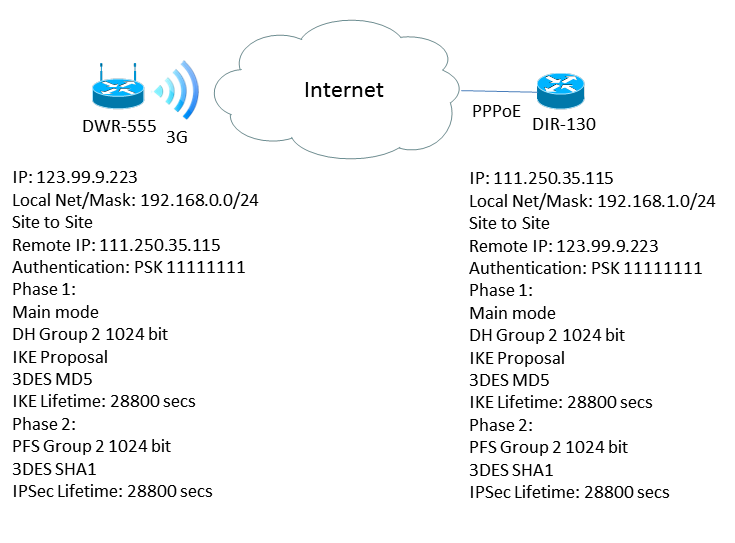 Setting:Setup DIR-130 first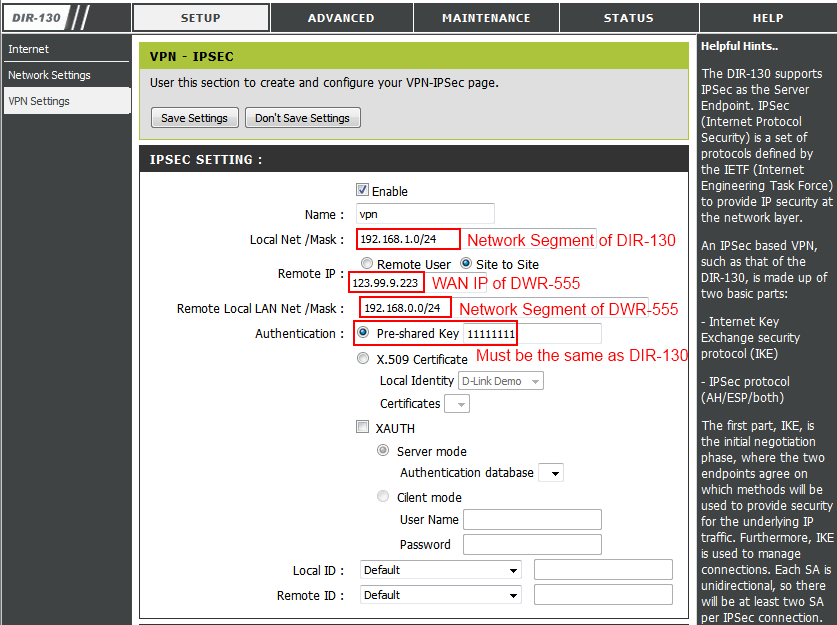 Make sure the setting are correct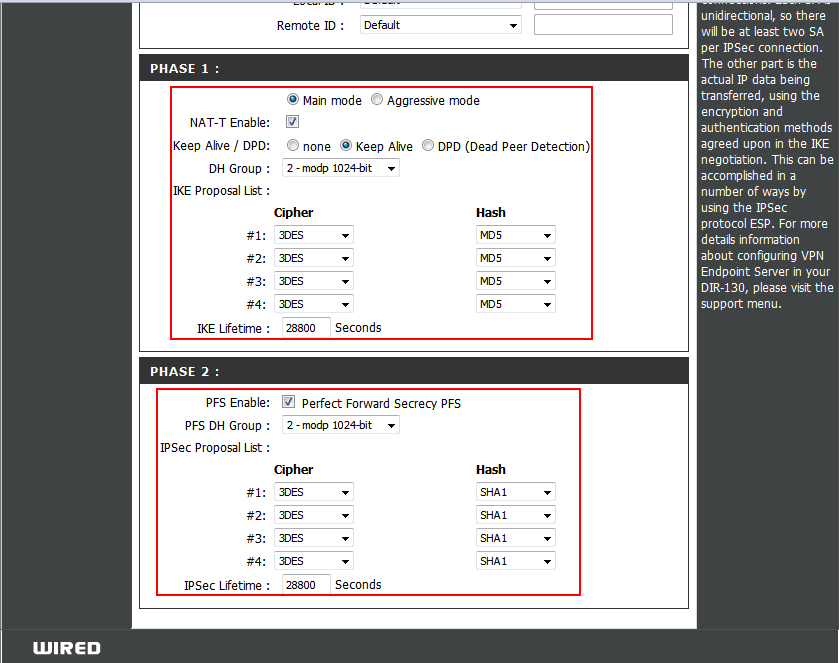 Then setup DWR-555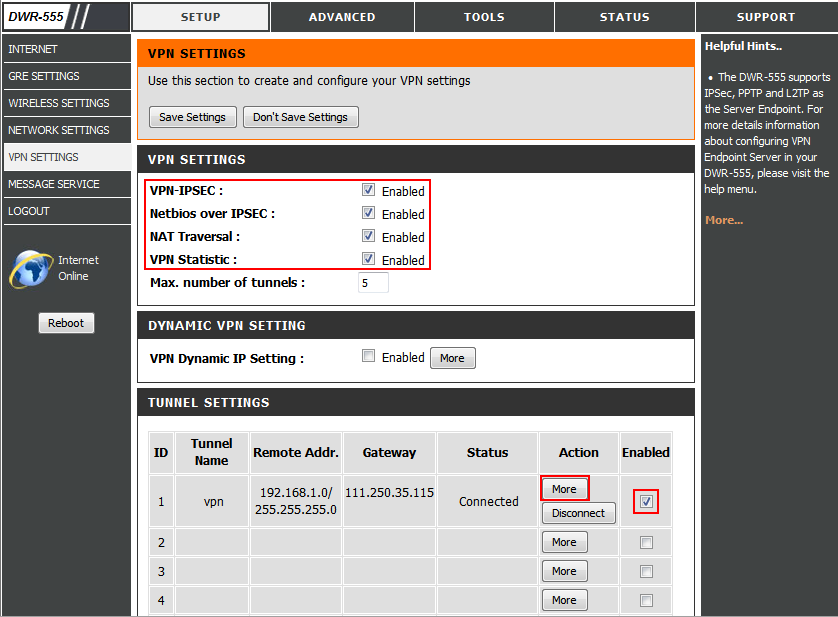 Make sure the setting are correct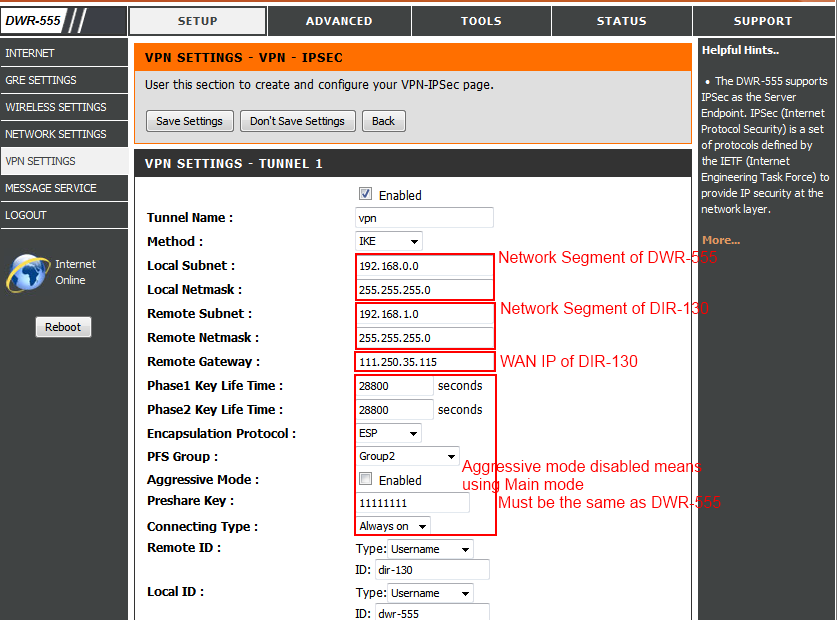 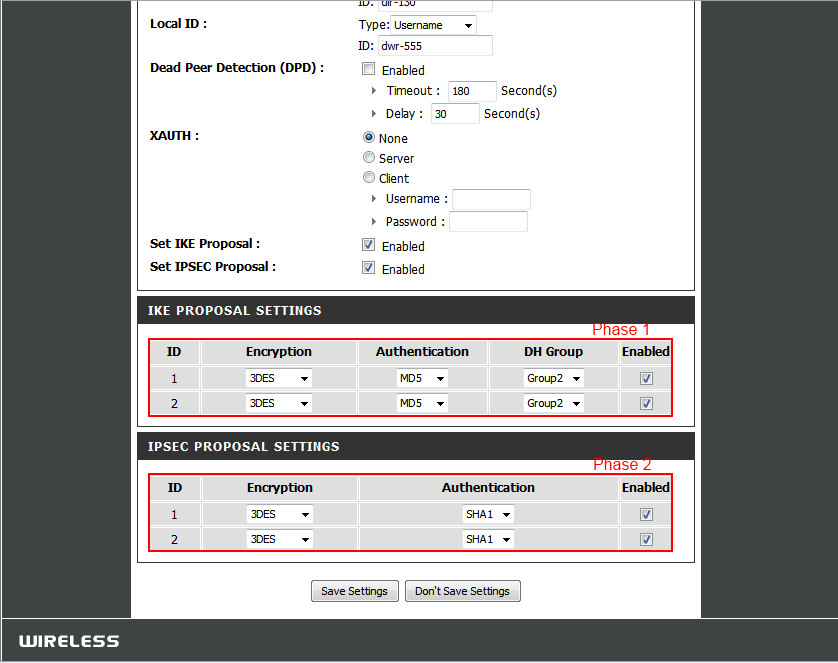 